от 26 апреля 2021 года № 12Об установлении особого противопожарного режима на территории Нежнурского сельского поселения Килемарского муниципального района Республики Марий ЭлВ соответствии со статьей 30 Федерального закона от 21 декабря . №69-ФЗ «О пожарной безопасности», постановлением Правительства Республики Марий Эл № 175 от 26 апреля 2021 года «Об установлении особого противопожарного режима и ограничении пребывания граждан в лесах и въезда в них транспортных средств в границах лесничеств на территории Республики Марий Эл», для обеспечения пожарной безопасности, предотвращения техногенных пожаров и снижения тяжести последствий от них, организации содержания территорий, земельных участков, зданий, сооружений, помещений организаций и других объектов, в целях обеспечения пожарной безопасности, Нежнурская сельская администрация  постановляет:Установить с 26 апреля по 16 мая 2021 года на территории Нежнурского сельского поселения особый противопожарный режим.Ограничить с 26 апреля по 16 мая 2021 года пребывание граждан в лесах и въезд в них транспортных средств.3. На период установления особого противопожарного режима и введения ограничения гражданам запрещается:разведение костров в лесах на территории Нежнурского сельского поселения;выжигание сухой растительности;разведение костров, сжигание мусора, проведение пожароопасных работ на территории населенных пунктов;использование открытого огня и разведение костров на землях сельскохозяйственного назначения.4. Утвердить перечень мероприятий в области пожарной безопасности. (Прилагается)5. Рекомендовать руководителям организаций и учреждений независимо от форм собственности:- подготовить имеющуюся технику для ликвидации возможных пожаров, обеспечить постоянный запас воды для пожаротушения;- принять меры по уборке сухой травы, иного горючего мусора с территорий организаций и прилегающих к ним участков местности;Контроль за исполнением настоящего постановления оставляю за собой.      Глава Нежнурскойсельской администрации                                       М.Л.ПуштарековаУтвержденпостановлением  Нежнурскойсельской администрацииот 26 апреля . № 12Переченьмероприятий  в области пожарной безопасностина  территории Нежнурского сельского поселенияМАРЫ ЭЛРЕСПУБЛИКӸШТӸШӸ КИЛЕМАР МУНИЦИПАЛЬНЫЙ РАЙОНЫН НЕЖНУР СОЛААДМИНИСТРАЦИЖӸНЕЖНУРСКАЯ СЕЛЬСКАЯ АДМИНИСТРАЦИЯ КИЛЕМАРСКОГО МУНИЦИПАЛЬНОГО РАЙОНА РЕСПУБЛИКИ МАРИЙ ЭЛПУНЧАЛПОСТАНОВЛЕНИЕ№ п/пМероприятия Ответственный1Организовать своевременную работу по очистке от горючих отходов, мусора и  сухой травы территории населённых пунктов, организаций, а также участков, прилегающих к жилым домам и иным постройкам.Глава администрации,председатели ТОС(по согласованию)2Временно  приостановить в населённых пунктах и организациях проведение пожароопасных работ.Глава администрации,Председатели ТОС(по согласованию)3Организовать силами местного населения и членов добровольных пожарных формирований патрулирование населённых пунктов с первичными средствами пожаротушения (ведро с водой, огнетушитель, лопата).Главаадминистрации4Организовать в целях своевременного обнаружения пожаров круглосуточное дежурство граждан на территории населенного пунктаГлава  администрации,председатели ТОС(по согласованию)5Довести информацию до населения, разместить агитационно-пропагандистские материалы  на информационных стендах, провести  сходы граждан Председатели ТОС,руководители организаций(по согласованию)6Запретить сжигание мусора и сухой травы, разведения костров на земельных участках населённых пунктов, землях сельскохозяйственного назначенияГлаваадминистрациипредседатели ТОС,руководители организаций(по согласованию)7Усилить адресную работу по разъяснению гражданам правил безопасного обращения с огнем в быту (в том числе при курении), при эксплуатации печей и электроприборов противопожарной пропаганды и обучение населения мерам пожарной безопасностиГлаваадминистрации8Обеспечить беспрепятственный доступ к источникам наружного противопожарного водоснабжения, расположенным в населенных пунктах и на прилегающих к ним территориях, для забора воды в целях пожаротушенияГлава администрации,10Проверить  средства звуковой сигнализации для оповещения людей на случай пожара, дополнительно принять меры оповещения людей о пожаре с помощью посыльныхПредседатели  ТОС(по согласованию)11Принять дополнительные организационные меры к обеспечению устойчивой работы телефонной и радиосвязи с населёнными пунктами, объектами и местными противопожарными формированиямиГлаваадминистрации12Проверить таблички на стенах индивидуальных домов с изображением инвентаря, с которыми жильцы этих домов обязаны явиться на тушение пожараПредседатели ТОС( по согласованию)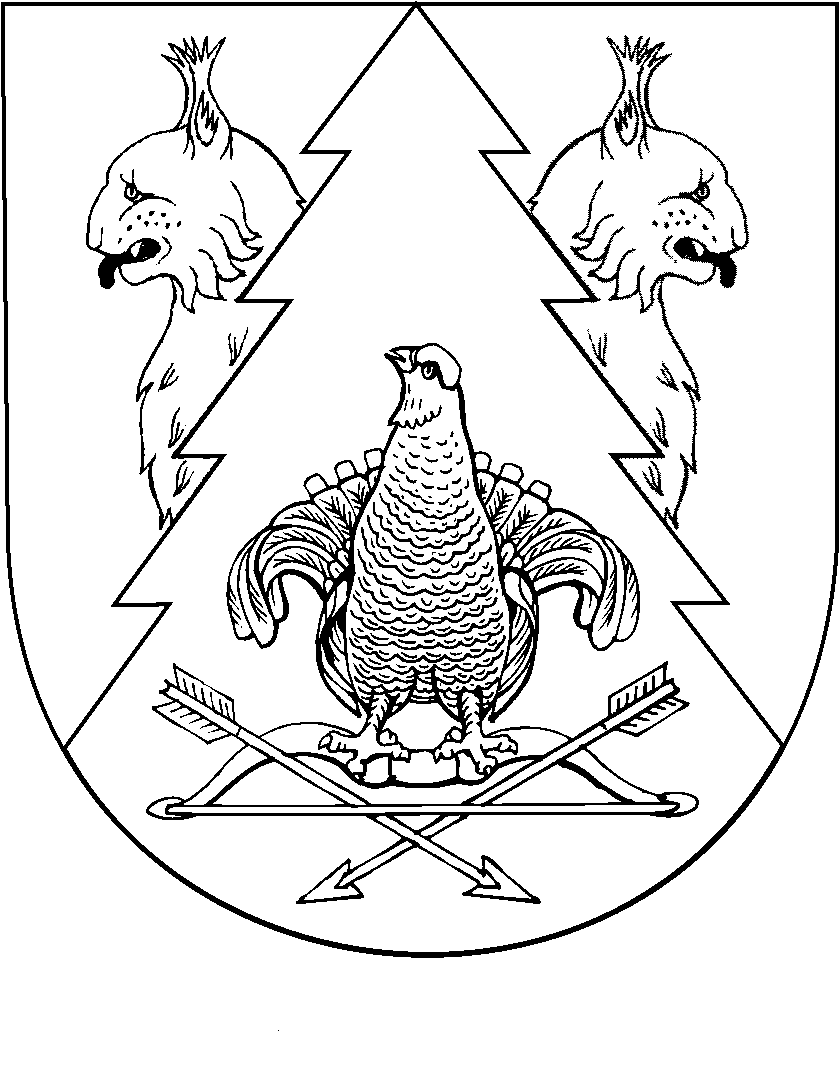 